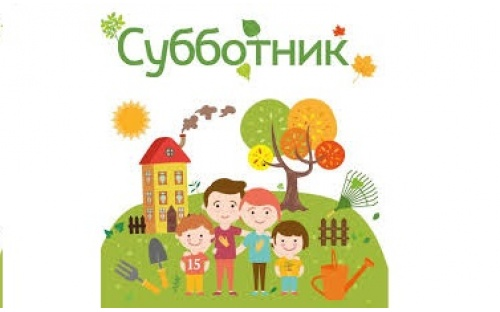 Уважаемые жители!В связи с проведением 5 июня 2021 года Всемирного дня окружающей среды и в целях поддержки международной инициативы «Чистые берега Евразии» на территории Предгорненского сельского поселения проводится субботник по уборке, благоустройству, санитарной очистке населенных пунктов района и очистке берегов рек.Приглашаем жителей, предприятия всех форм собственности, расположенных на территории поселения, принять участие в организации уборки, санитарной очистки, благоустройства прилегающих территорий и очистке берегов рек!